To-do list (список завдань): P. 53    Ex. 1, 3, 4  P. 54    Ex. 1, 2, 3 P. 56    Ex. 1, 2, 3See the pages below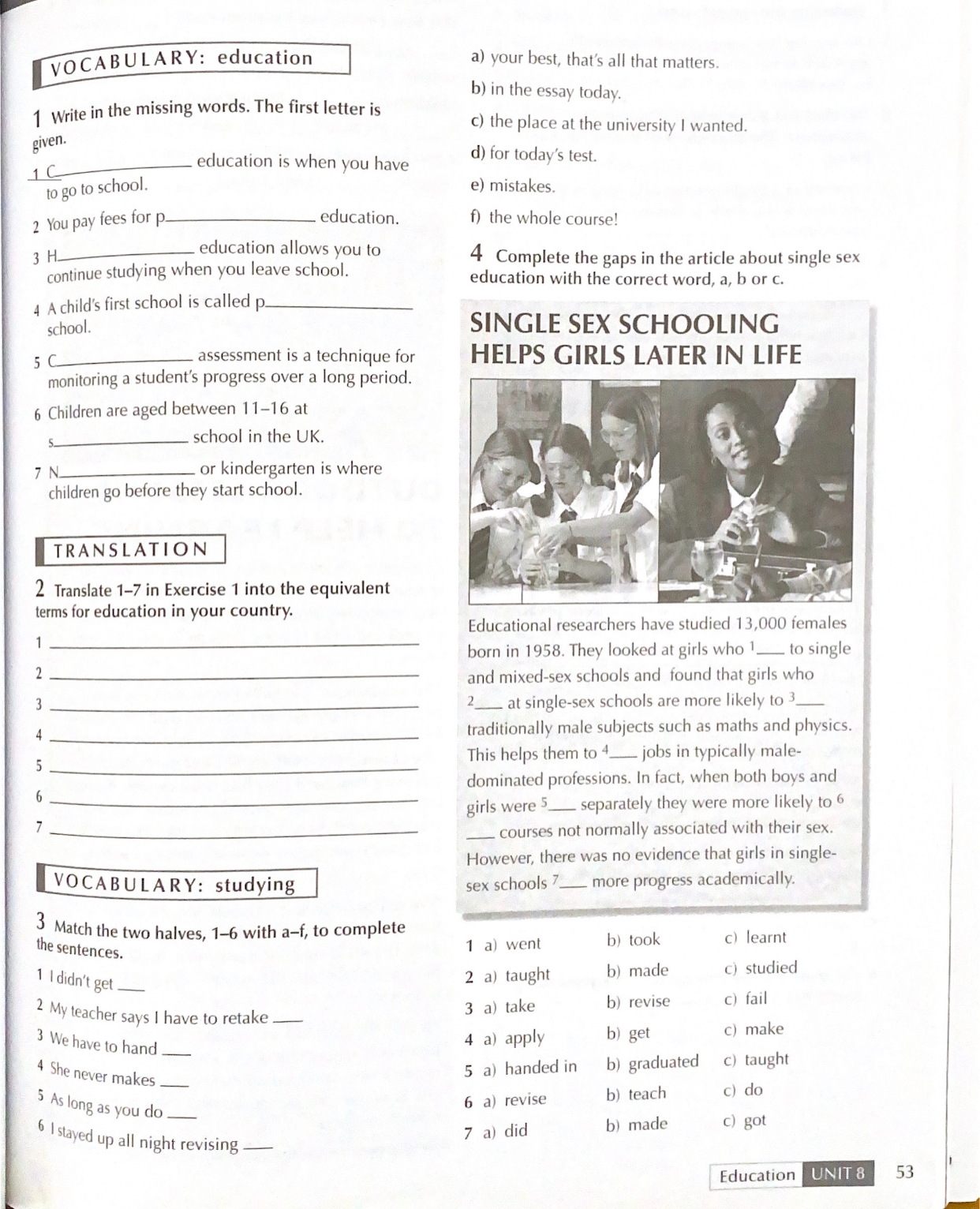 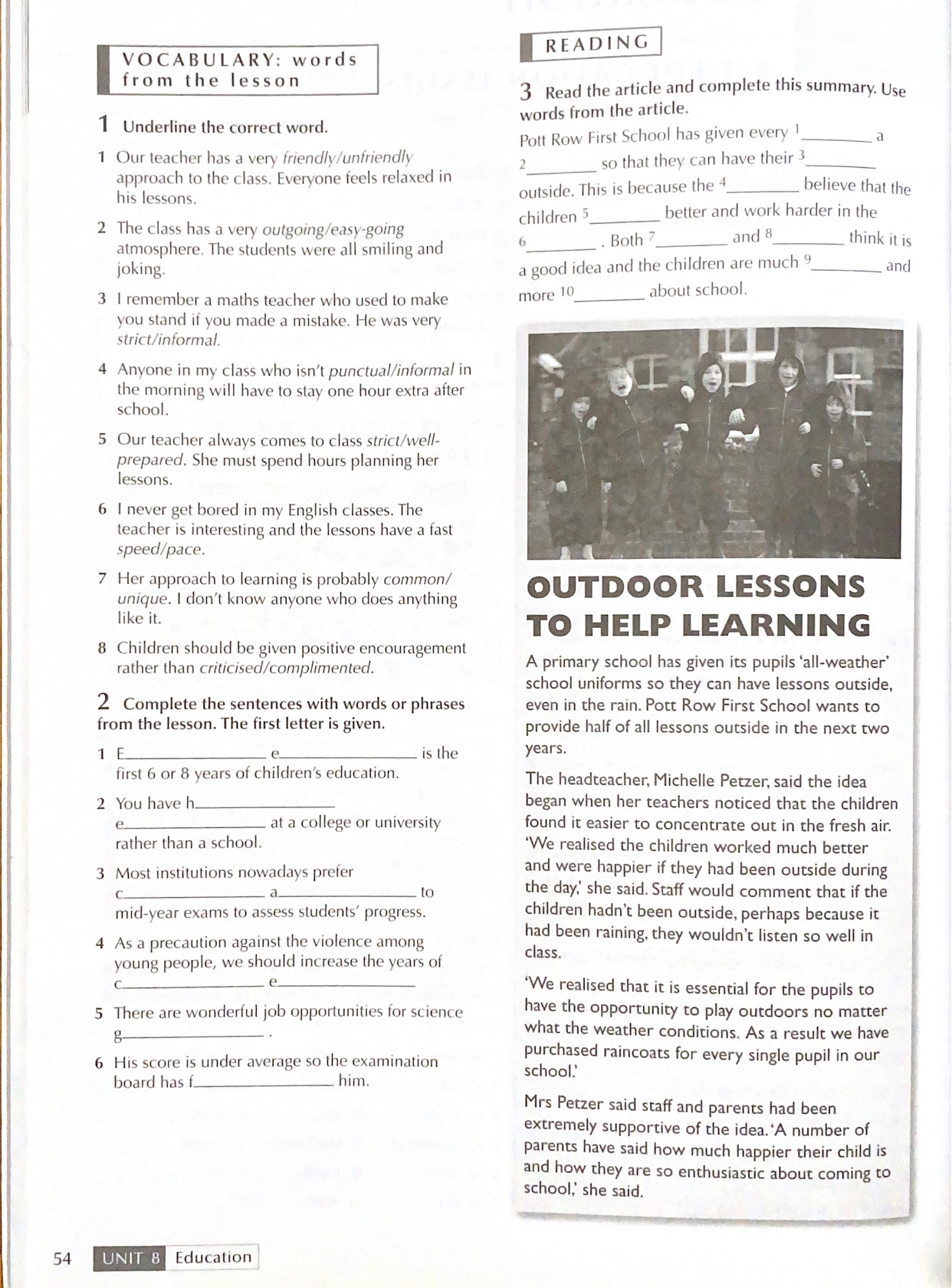 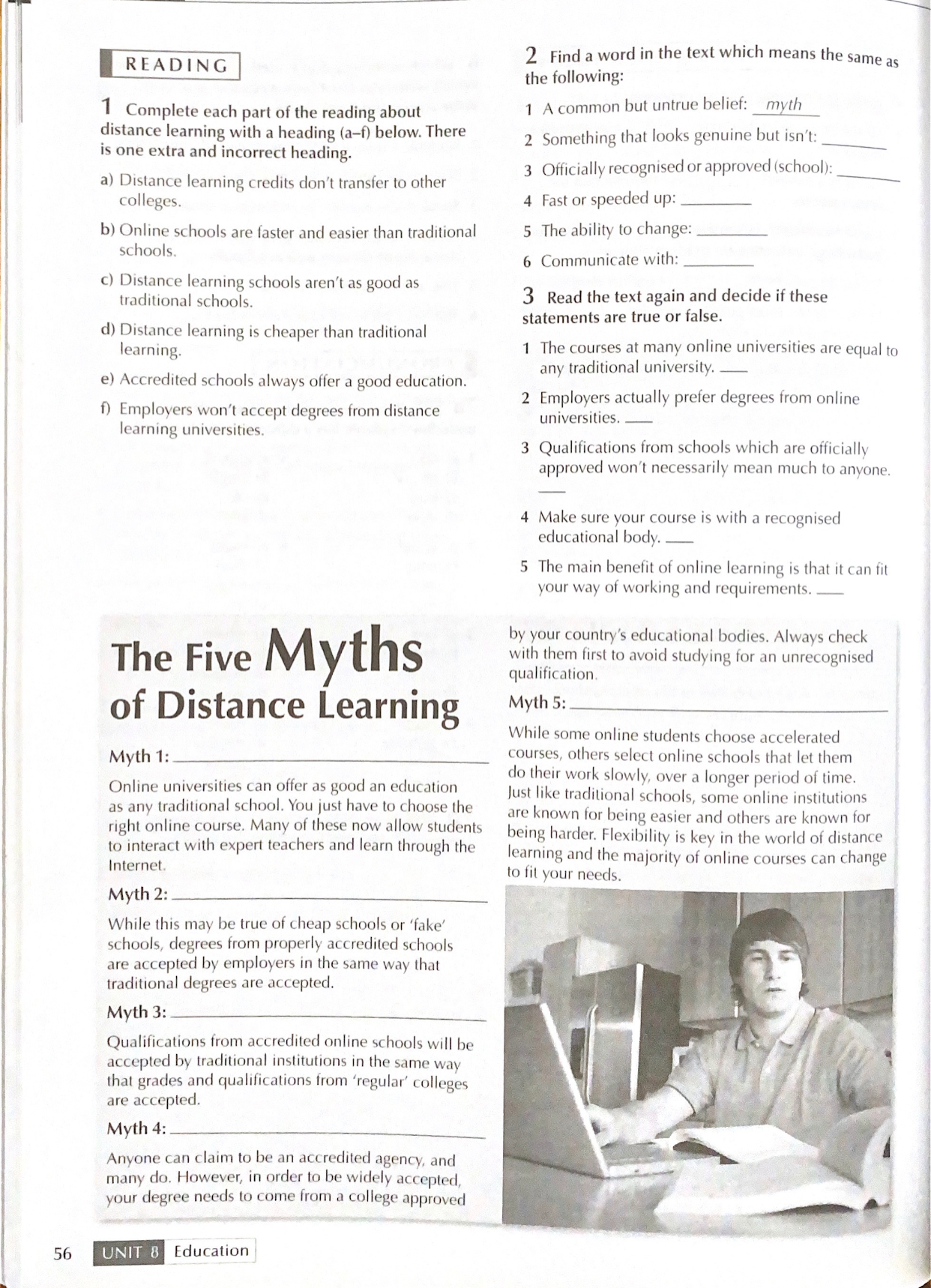 